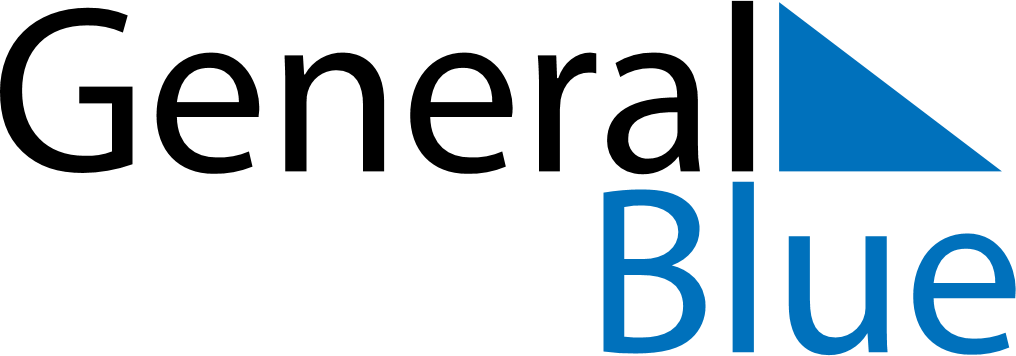 September 2021September 2021September 2021September 2021San MarinoSan MarinoSan MarinoSundayMondayTuesdayWednesdayThursdayFridayFridaySaturday12334The Feast of San Marino and the RepublicThe Feast of San Marino and the Republic56789101011121314151617171819202122232424252627282930